Discussion Questions Read Genesis 12:2-3. This is the global covenant God made with Abraham. God told Abraham to do one thing. What was it?Read Genesis 18:18-19. What must Abraham do in order for God’s promise to be fulfilled?Recall what we learned in session 1. Who else did God make this covenant with? (Genesis 26:2-4; 28:13-14)Read Psalm 78:1-7. How are generations part of God’s strategy?Family Mapping   Using the blank piece of paper that we will give you, draw a map of your family, including who you are, things you do, the places you go, and those around you. Consider what blessings your family has and ways you can be a blessing.What giftings and abilities does your family possess? What opportunities does your family have? Who are the people around your family? In what ways have you and your children been blessed to be a blessing that you had not considered before?Living it out  Acts 17: 26 tells us “From one man He made all the nations, that they should inhabit the whole earth; and He marked out their appointed times in history and the boundaries of their lands.”  It is no mistake that God has appointed your family to live in this time in history. It is no mistake that He has gifted each member of your family in the ways that He has.Just as Abraham was to be a blessing, and to teach his children to do likewise, we are called into the same role as believers. Galatians 3:14 tells us that God,  
“redeemed us in order that the blessing given to Abraham might come to the Gentiles” . Mobilization To mobilize means to make ready for active service, and to release for useIntentionalityDiscipleship can happen in the everyday moments of your life. “These commandments that I give you today are to be on your hearts.  Impress them on your children. Talk about them when you sit at home and when you walk along the road, when you lie down and when you get up. Tie them as symbols on your hands and bind them on your foreheads. Write them on the doorframes of your houses and on your gates.” (Deuteronomy 6:6-9)You can intentionally bring meaning into the times you already spend with your children … walking to school, driving across town, eating dinner, waking up, and bedtime routines.If you consistently bring God's purposes into these everyday moments, over time, it can shape the way that your children see the world. As you are driving down the road, be intentional to pray over the city and the people you see on the streets. When you see a news report of tragedy in another part of the world on television, take a moment to stop what you are doing, locate the country on a world map, and talk to your children about how your family could bless this nation. As you walk through nature, notice the objects around you. If you see a pile of sand, point it out and teach your children about the Bedouin tribes of the Arabian desert who do not know Jesus.At dinnertime, introduce a meal from another country. Spend time at the table discussing the people from this country and God’s desire to bless them.    Modeling Before we impress the truths of God on the hearts of our children, we are to love God and have His Word on our own hearts. (Deuteronomy 6:5)An important factor in discipling children is to authentically live out your faith both in front of and with them.Demonstration and experience are the keys to developing a heartbeat for the purposes of God in our families.Be an example to your children of living for God’s purposes and experience God’s heart for the nations together.Consistency In whatever ways we choose to intentionally model God’s purposes to our children, we must make it a habit.  It is better to do one small thing every day for one hundred days that to do one large thing only one time.Clock Activity 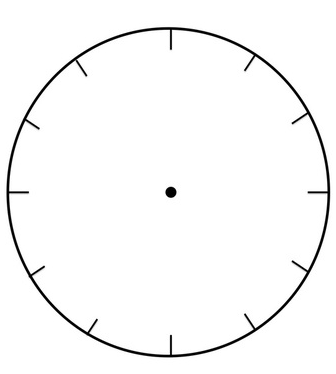 The Mission Minded Family A mission minded family has hearts that desire for God to be glorified in every part of their lives. They look for ways to bring His purposes into both the spiritual and seemingly non-spiritual parts of the week. A mission minded family has a growing relationship with Jesus, and they know that His salvation has changed their identity. A mission minded family knows that their gifts, resources, and time is not their own … but that each of these things if a gift given by God for His glory. A mission minded family is aware of what God is doing in the world, and they find delight in partnering with Him in his story. A mission minded family learns about the 2.7 billion people who are unreached with the Gospel, and they actively seek out ways to partner with God in sharing His love with them. 